INSTRUCCIONES:Lea atentamente cada enunciado antes de responder.Guía individual Utilice sólo lápiz pasta, de color azul o negro, excepto rojo. El uso de lápiz grafito anulará su respuesta, no se acepta uso de corrector ni borrones en la prueba.. I. Nombras las cuatro funciones del metabolismo.  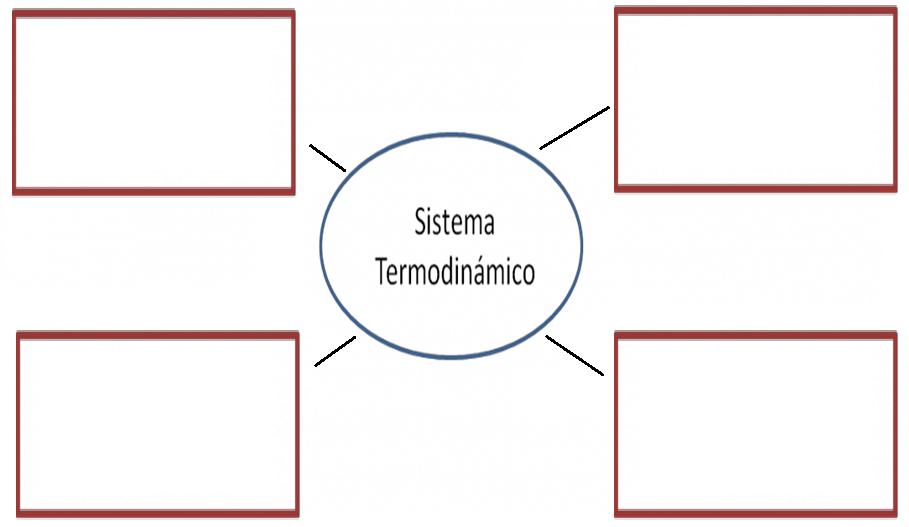 II Complete el siguiente mapa conceptual definiendo cada uno de los conceptos.II Nombrar los factores que pueden afectar el sueño y cómo repercute esto en la salud de las personas . III Nombra las tres rutas metabólicas y de características de cada una de ellas  Respuesta:IV  Indique que es es el catabolismo y el anabolismo junto a esto de tres características de cada una de ellas V Responda las siguientes preguntas de desarrollo 1 ¿Qué es el metabolismo?2. ¿Qué es una ruta metabolica?3 investigue  que tipo de rutas metabólicas son la glucolisis y el ciclo de Krebs, nombre  cada una de sus etapas Subsector / Módulo:  Ciencias para la saludPROFESOR: Felipe Castro Ardemagni Subsector / Módulo:  Ciencias para la saludPROFESOR: Felipe Castro Ardemagni Subsector / Módulo:  Ciencias para la saludPROFESOR: Felipe Castro Ardemagni Subsector / Módulo:  Ciencias para la saludPROFESOR: Felipe Castro Ardemagni Subsector / Módulo:  Ciencias para la saludPROFESOR: Felipe Castro Ardemagni Guía  Ciencias de la salud Tema: El metabolismo   3 medio AGuía  Ciencias de la salud Tema: El metabolismo   3 medio ANombre Apellido:                                                                                  Nombre Apellido:                                                                                  Curso: 4 medio                        Curso: 4 medio                        Fecha:  20 de mayoFecha:  20 de mayoObjetivo de Aprendizaje:Reconocer el concepto del metabolismoIdentificar tipos de metabolismo  Clasificar los distintos factores que inciden en el metabolismo  Reconocer el concepto del metabolismoIdentificar tipos de metabolismo  Clasificar los distintos factores que inciden en el metabolismo  Reconocer el concepto del metabolismoIdentificar tipos de metabolismo  Clasificar los distintos factores que inciden en el metabolismo  Reconocer el concepto del metabolismoIdentificar tipos de metabolismo  Clasificar los distintos factores que inciden en el metabolismo  Reconocer el concepto del metabolismoIdentificar tipos de metabolismo  Clasificar los distintos factores que inciden en el metabolismo  Habilidades de aprendizajes Pensamiento crítico investigación de forma colaborativa Clasificación de contenidos Pensamiento crítico investigación de forma colaborativa Clasificación de contenidos Pensamiento crítico investigación de forma colaborativa Clasificación de contenidos Pensamiento crítico investigación de forma colaborativa Clasificación de contenidos Pensamiento crítico investigación de forma colaborativa Clasificación de contenidos 